РОССИЙСКАЯ ФЕДЕРАЦИЯАДМИНИСТРАЦИЯ МУНИЦИПАЛЬНОГО ОБРАЗОВАНИЯБУДОГОЩСКОЕ ГОРОДСКОЕ ПОСЕЛЕНИЕКИРИШСКОГО МУНИЦИПАЛЬНОГО РАЙОНА
ЛЕНИНГРАДСКОЙ ОБЛАСТИПОСТАНОВЛЕНИЕ  от   17  октября  2018 года  № _106__[Об утверждении   стоимости  одного квадратного метра  общей площади жилья  на  4  квартал  2018  года]  В целях реализации на территории муниципального образования Будогощское городское поселение Киришского муниципального района Ленинградской области  жилищных программ, направленных на улучшение жилищных условий граждан, состоящих на учете в качестве нуждающихся в улучшении жилищных условий в муниципальном образовании Будогощское городское поселение Киришского муниципального района Ленинградской области,  руководствуясь  Методическими рекомендациями по определению  стоимости  одного квадратного метра  общей площади жилья в муниципальных  образованиях Ленинградской области, утвержденными  распоряжением комитета по строительству Ленинградской области от 04 декабря 2015 года №552, Администрация Будогощского городского поселения  ПОСТАНОВЛЯЕТ:1.    Утвердить   стоимость  одного  квадратного метра общей площади жилья в муниципальном образовании  Будогощское городское поселение Киришского муниципального района Ленинградской области для расчета  размера социальных выплат при реализации подпрограмм  «Жилье для молодежи» и «Поддержка граждан, нуждающихся в улучшении жилищных условий, на основе  принципов ипотечного кредитования в Ленинградской области» государственной  программы Ленинградской  области «Обеспечение  качественным жильем граждан на территории Ленинградской области»  на  4  квартал  2018  года  в размере   38083  (тридцать восемь тысяч  восемьдесят  три)  руб. 98  коп.2.      Опубликовать настоящее постановление в газете «Будогощский вестник».3. Разместить на официальном сайте муниципального образования http://www.budogoschskoe.ru.4. Настоящее постановление вступает в силу  после  его официального опубликования.Глава администрации                                                   	                                   И.Е.РезинкинРазослано: в дело – 3, прокуратура, Администрация МО Киришский муниципальный район, газета «Будогощский вестник».Исп.  М.В.Несмелова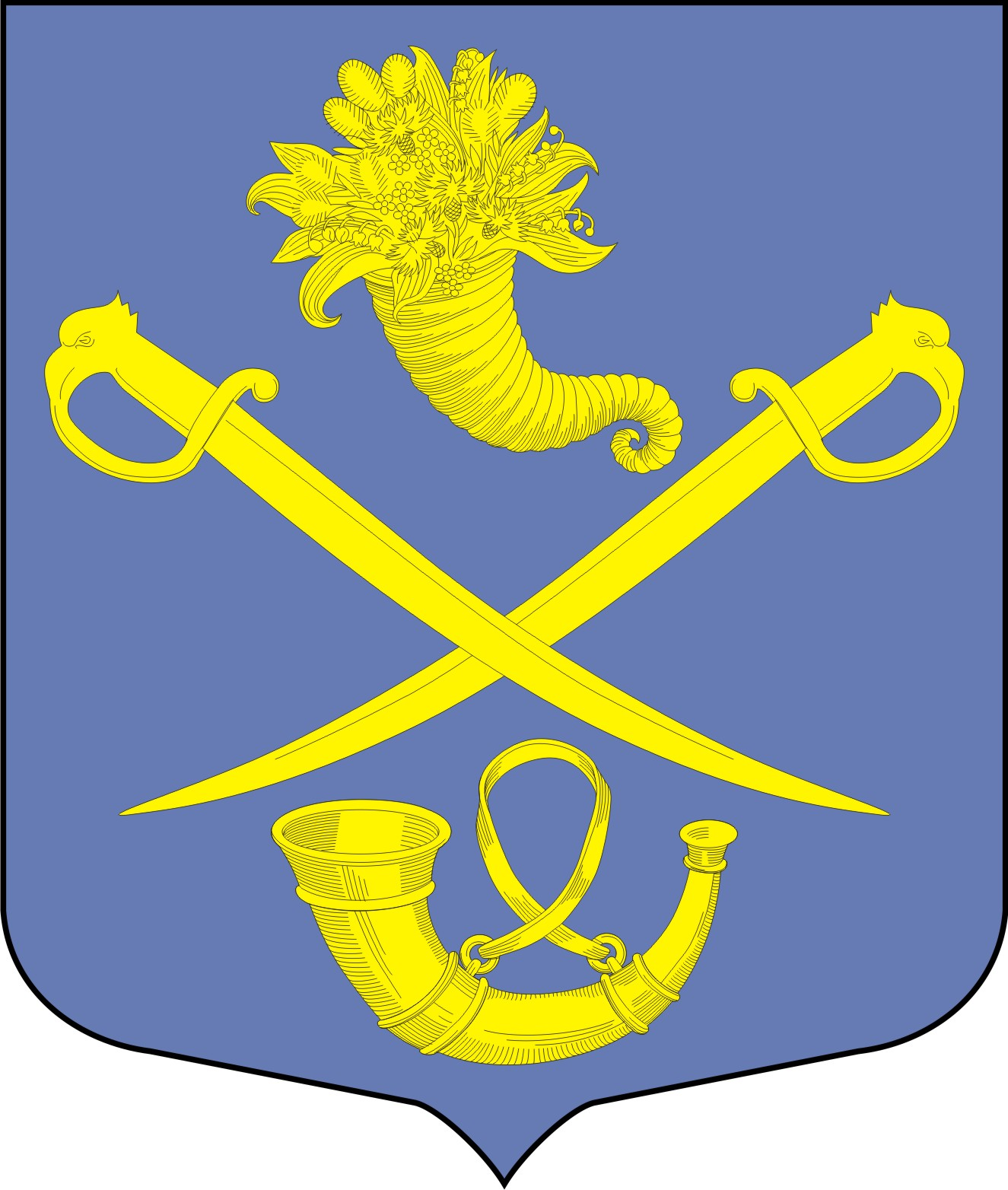 